Midland Mencap Children and Young Person’s Referral Form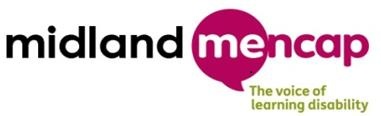 Register to CERS/BCH?		Yes 		NoChild Protection Plan/Statutory Care?		Yes		NoAccess to other providers?	Yes		NoIf yes, who?Referral Date:Referral From:Name:D.O.B:Gender:Ethnicity:Address:Parent-Carer:Relationship to child:Home Phone:Mobile:Email Address:School Attended:Notes about disability: